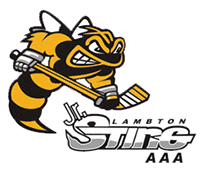 Board Meeting December 17, 20191833: Meeting called to order Moffatt	1834: Moffatt makes a motion to accept November MinTRUSLER/MACDONALD – CARRIEDPresident – Paul Moffatt Team revisits – all good Vp1 – Marc ColamecoReminder… fair ice not equalMinor atom year end tourney – we got it – April 3rd Alliance runs the tourney  Managers – reread steps involved in canceling games Vp2 – Joe Najim N/ATreasurer - Ryan Trusler Funds from Corunna fundraiserHalf to team, half to organization Policy  - Matt HayN/ARisk Management – Sean MacDonald N/AIce Scheduler – Mike Barron24th and 31st games/practices to be rescheduled as arena closed OHFs – 5 teamsProgram Development – Mark GlavinGoalie sessions – all positive feedbackWill make Frankie’s contact info available to team managersEquipment  - Phillip TalvotN/AWebsite – Dawn RileyN/AFund Raising – Kristin MacFarlaneBanquet date – TBD - possibly March 26th Registrar – Lesley Smith-Taylor N/ANew Buisness Deadline for coaches applications – end of January 1919 Moffat Motion to adjourn - Carried